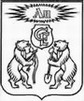 О внесении  изменений в Положение о порядке управления и распоряжения имуществом,находящимся в муниципальной собственностиСеверо-Енисейского района        Руководствуясь ст. 24 Устава района, Районный Совет РЕШИЛ:1.Внести в Положение о порядке управления и распоряжения имуществом, находящимся в муниципальной собственности Северо-Енисейского района (далее-Положение), утвержденное решением Районного Совета от 27.04.2007 г. № 257-24 (в редакции решений Районного Совета от 26.02.2008 г. № 363-35, от 11.04.2008г. № 377-38,  от 17.06.2008г. № 397-39) следующие изменения:1.1.Подпункт б) пункта 1 из статьи 12 – исключить.         2. Настоящее решение вступает в силу со дня, следующего за днем опубликования в газете «Северо-Енисейский вестник».Глава района                                                                    И.М. Гайнутдинов«27» февраля 2009 г.СЕВЕРО-ЕНИСЕЙСКИЙ РАЙОННЫЙ СОВЕТ ДЕПУТАТОВКРАСНОЯРСКОГО КРАЯРЕШЕНИЕСЕВЕРО-ЕНИСЕЙСКИЙ РАЙОННЫЙ СОВЕТ ДЕПУТАТОВКРАСНОЯРСКОГО КРАЯРЕШЕНИЕ«_27_»   февраля   .№ _529-46__р.п. Северо-Енисейскийр.п. Северо-Енисейский